12 декабря 2022 года обучающиеся 9-х классов (90 человек) приняли участие в онлайн-уроке «Пять простых правил, чтобы не иметь проблем с долгами», который разработали и провели специалисты Центрального банка Российской Федерации. Кредиты и займы получили широкое распространение, в том числе благодаря их доступности. Многие пытаются таким образом решить свои финансовые проблемы. Обучающиеся учились оценивать риски и издержки этого инструмента, чтобы исключить опасности оказаться в долговой яме, выбраться из которой затруднительно. Лекторы научили слушателей определять надёжность кредита, рассчитывать полную стоимость кредита, рассказали о последствиях невыполнения кредитных обязательств и защите своих прав.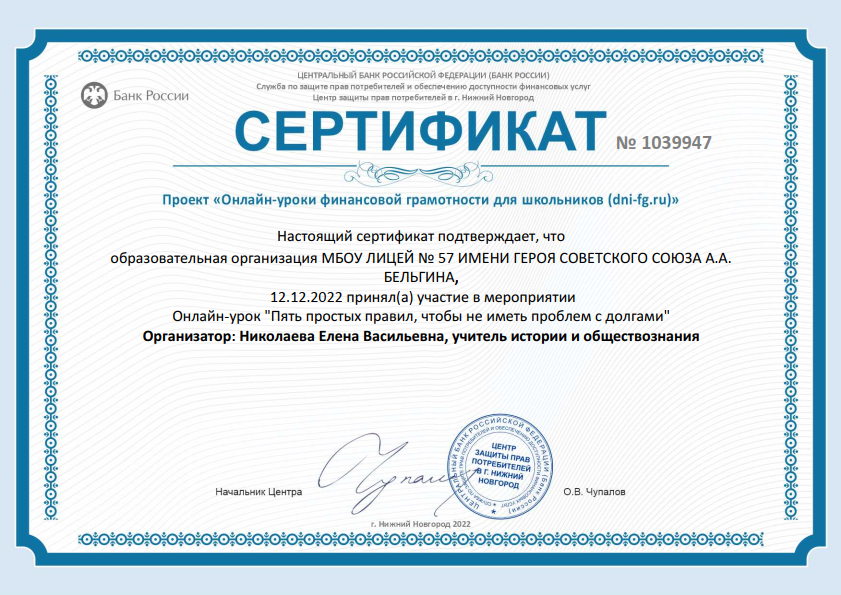 